POZVÁNKA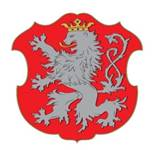 na veřejné zasedání Zastupitelstva města Hostomice Místo konání: Obřadní síň MěÚ Hostomice, Tyršovo náměstí 165, 267 24  HostomiceDoba konání: 14. 2. 2024 od 18,00 hod.Navržený program:Určení ověřovatelů zápisu a zapisovateleSchválení programuKontrola zápisu a usnesení – 11/2023 Schválit Smlouvu o zřízení věcného břemene – služebnosti č. IV-12-6023506/1Schválit smlouvu o budoucí smlouvě o zřízení věcného břemene a dohodu o umístění stavby č. IV-12-6035041Schválit Smlouvu o budoucí smlouvě o zřízení věcného břemene a dohodu o umístění stavby č. IV-12-6031611Žádost o finanční dar pro organizaci Zdravotní klaunŽádost o finanční dar pro SK HostomiceSchválení střednědobého výhledu rozpočtu města Hostomice na roky 2024 -2028Rozpočtové opatření č.1/2024Schválit přijetí dotace z rozpočtu Středočeského kraje Fondu obnovy venkova - program 2021-2024 „Výměna oken – ZŠ Hostomice“ a uzavření veřejnoprávní smlouvy o poskytnutí dotace“ RůznéDiskuseV Hostomicích, dne 7. 2. 2024 Ing. Jan Bomba, Ph.D. starosta města HostomiceVyvěšeno na úřední desce dne: 7. 2. 2024Jméno a podpis:  Diana HrdličkováSejmuto z úřední desky dne:Jméno a podpis